Методическая разработкаоткрытого урокапо математике 6 классаТема: «Пропорции, отношения»Учитель:Коновалова Людмила ДмитриевнаМетодическая  разработка  урока1.04.  2018Тема « Пропорции , отношения»Тип урока: обобщение и систематизация знаний, урок – игра «Математическая поликлиника»Класс 6 «А»Цель урока проверить уровень усвоения  темы.  Задачи урока:Обучающие  1) Обобщить и повторить материал темы, проверить  знания по теме и отработать навыки по применению основного свойства пропорции.Развивающие:   1)  продолжить развитие навыков логического мышления; смекалки; познавательные способности.Воспитательные: способствовать формированию  доброжелательного  отношения  друг к другу, воспитывать умения командной работы                      Технологии: игровая технология, учение через обучениеОборудование: 1.Таблички:»Уравнолог», «О.дролог» ,»ДЕ.дролог», «Процентолог», «Пропорциолог», «Игролог», « Специалисты» ,» Регистратура».2Задания для «специалистов»;3.Плакат «Не навреди!»;4.Дидактический материал по математике для 6класса;План урока:1.Организационный момент (5 мин)                      2. Блок обобщения (Устный счет                         Самостоятельная  работа )  (15 мин)                      3.Игра «Математическая поликлиника»                       (систематизация, обобщение, работа над ошибками) (15 мин)                      4.Итог урока, домашнее задание (5мин)1. Организационный   момент.Учитель знакомит учащихся с целями и задачами урока, с правилами игры.».2. Блок обобщения и систематизации.Приложение№1Приложение №23. Игра «Математическая поликлиника»(Обобщение, систематизация, работа над ошибками)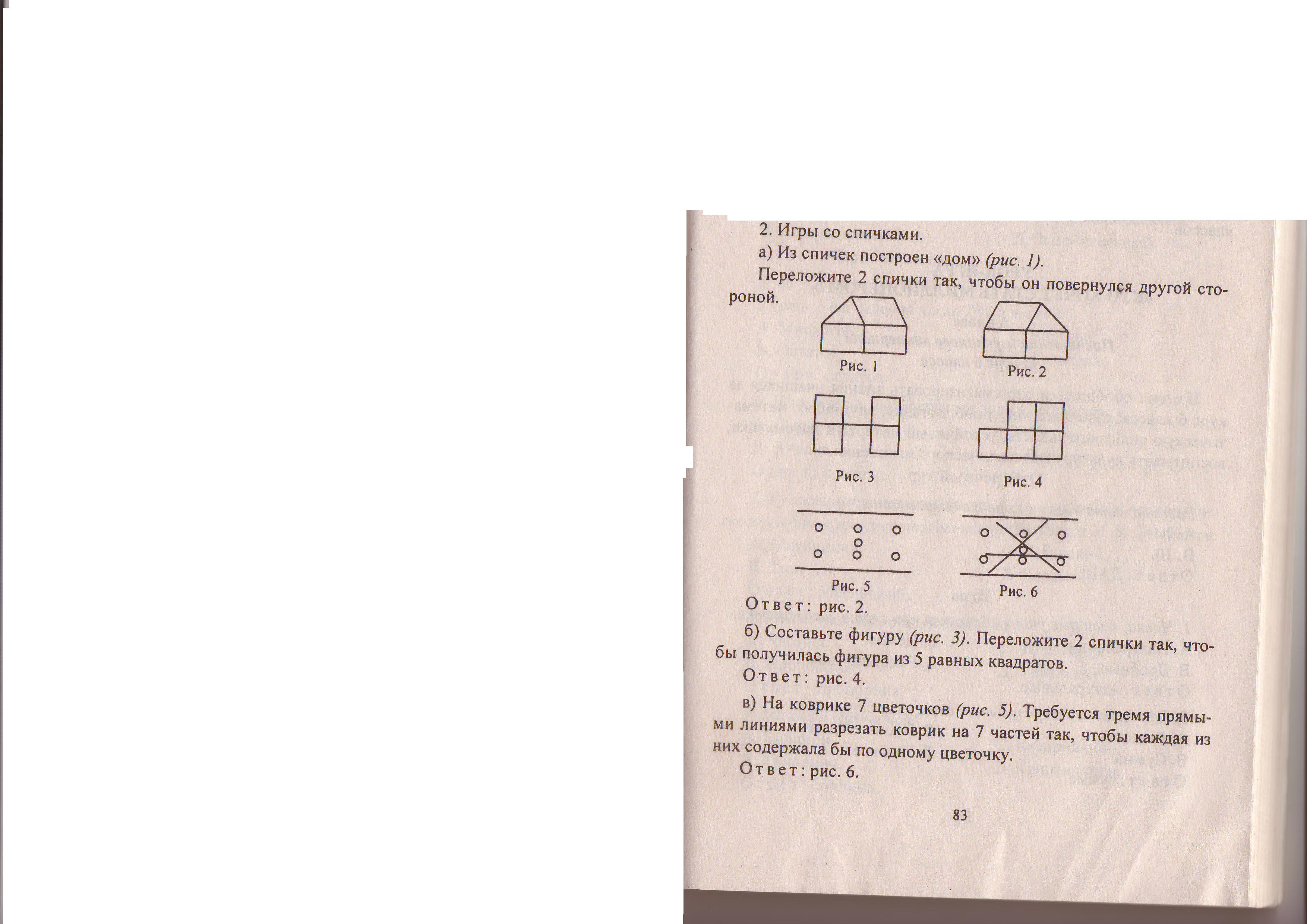 4 Подведение итогов игры.  . Домашнее задание. Контрольные вопросы задания (стр.217)№1014 , №1017.Учитель                         Коновалова Л.Д.Действия учителяДействия учащихся1.Устный счетНа доске записывает заданияПриложение№1.2.Самостоятельная работа.Раздает листочки  с заданиями самостоятельной работы.Приложение №2.3.Проверяет самостоятельную работу(по готовым решениям) и оценивает1.Выполняют задания и проговаривают соответствующее правило.2.Выполняют самостоятельную работу и подходят к учителю («Регистратуре») для проверки ЗаданияВопросы1.Решитьуравнения:а): а =2: 13;б) 5: 15= х:12;в) х : 4 =9: 12 ;2. Верна ли пропорция1.Что такое пропорция ?2.Как называют числа у и х в пропорции х :а = в: у?3.Как называют числа  m и n  в пропорции       а : m=n :b ?4.Сформулируйте основное свойство пропорции .Самостоятельная  работа1.Решить уравнения:а)::;  б) ::;      в)15,04 :2,688 =m :26,88.2. Верна ли пропорция :18: 7,2 = 16 : 6,4 ?3.Задача. Платье стоило 32тыс.р. Через некоторое время оно стало стоить 24тыс.р. На сколько процентов снизили цену на платье?4. 80% от 80% числа b равны 12,8. Найти  число b?Действия учителяДействия учащихся1.Для работы над ошибками учитель направляет учащихся к «специалистам»(сильным учащимся ,получившим «5»)1.Учащиеся , у которых выявлены ошибки подходят к «специалистам «для работы над ошибками.Приложение  №3 Приложение  №3 1.Для работы над ошибками учитель направляет учащихся к «специалистам»(сильным учащимся ,получившим «5»)1.»Уравнолог» спрашивает учеников по теории уравнений.Объясняет решение уравнения:m :  :, а затем работает  над ошибками 1- ого задания С.Р.2»О. дролог» спрашивает , как выполняются действия с обыкновенными дробями, объясняет решение примера  : :  и прорабатывает вместе с учеником ошибки ,допущенные при выполнении действий с обыкновенными дробями.3.»Де.дролог» спрашивает учащихся по правилам действий с десятичнымидробями,  объясняя решение примера: и совместно с учениками  исправляет ошибки в заданиях С.Р.4.«Процентолог» спрашивает, что называется процентом, как найти процент от числа , число по процентам. Теория закрепляется при решении задачи : « Скосили 32% луга , после чего осталось скосить еще . Найти площадь луга. «Затем исправляют ошибки в заданиях 3и 4 С.Р.5.» Пропорциолог» очень подробно работает над теорией по теме «Отношения. Пропорции.» Выполняют  задание :2::.«Специалисты» оценивают устные ответы учащихся, ставят отметки за письменную работу в тетрадях и результаты передают в « Регистратуру».6«Игрологи» предлагают учащимся игры.(Приложение №4).1.Для работы над ошибками учитель направляет учащихся к «специалистам»(сильным учащимся ,получившим «5»)1.»Уравнолог» спрашивает учеников по теории уравнений.Объясняет решение уравнения:m :  :, а затем работает  над ошибками 1- ого задания С.Р.2»О. дролог» спрашивает , как выполняются действия с обыкновенными дробями, объясняет решение примера  : :  и прорабатывает вместе с учеником ошибки ,допущенные при выполнении действий с обыкновенными дробями.3.»Де.дролог» спрашивает учащихся по правилам действий с десятичнымидробями,  объясняя решение примера: и совместно с учениками  исправляет ошибки в заданиях С.Р.4.«Процентолог» спрашивает, что называется процентом, как найти процент от числа , число по процентам. Теория закрепляется при решении задачи : « Скосили 32% луга , после чего осталось скосить еще . Найти площадь луга. «Затем исправляют ошибки в заданиях 3и 4 С.Р.5.» Пропорциолог» очень подробно работает над теорией по теме «Отношения. Пропорции.» Выполняют  задание :2::.«Специалисты» оценивают устные ответы учащихся, ставят отметки за письменную работу в тетрадях и результаты передают в « Регистратуру».6«Игрологи» предлагают учащимся игры.(Приложение №4)..Приложение  №4 (Игры)1.В каждой   из девяти клеток квадрата поставить одну из цифр  1, 2, 3 так, чтобы сумма цифр, стоящих в каждом вертикальном ряду, в каждом горизонтальном ряду, а также по любой диагонали, была равна 6.2.Игры со спичками.Приложение  №4 (Игры)1.В каждой   из девяти клеток квадрата поставить одну из цифр  1, 2, 3 так, чтобы сумма цифр, стоящих в каждом вертикальном ряду, в каждом горизонтальном ряду, а также по любой диагонали, была равна 6.2.Игры со спичками.Действия учителяДействия учащихся1.Объявляет  отметки за самостоятельную работу с учетом отметок, выставленных «специалистами», комментирует и вносит в журнал. 2.Выставляет оценки в дневник.1.Самостоятельно делают выводы:что получилось, а  какие задания вызвали затруднения,  что ещё необходимо отработать.2.Дают дневники для выставления оценок.